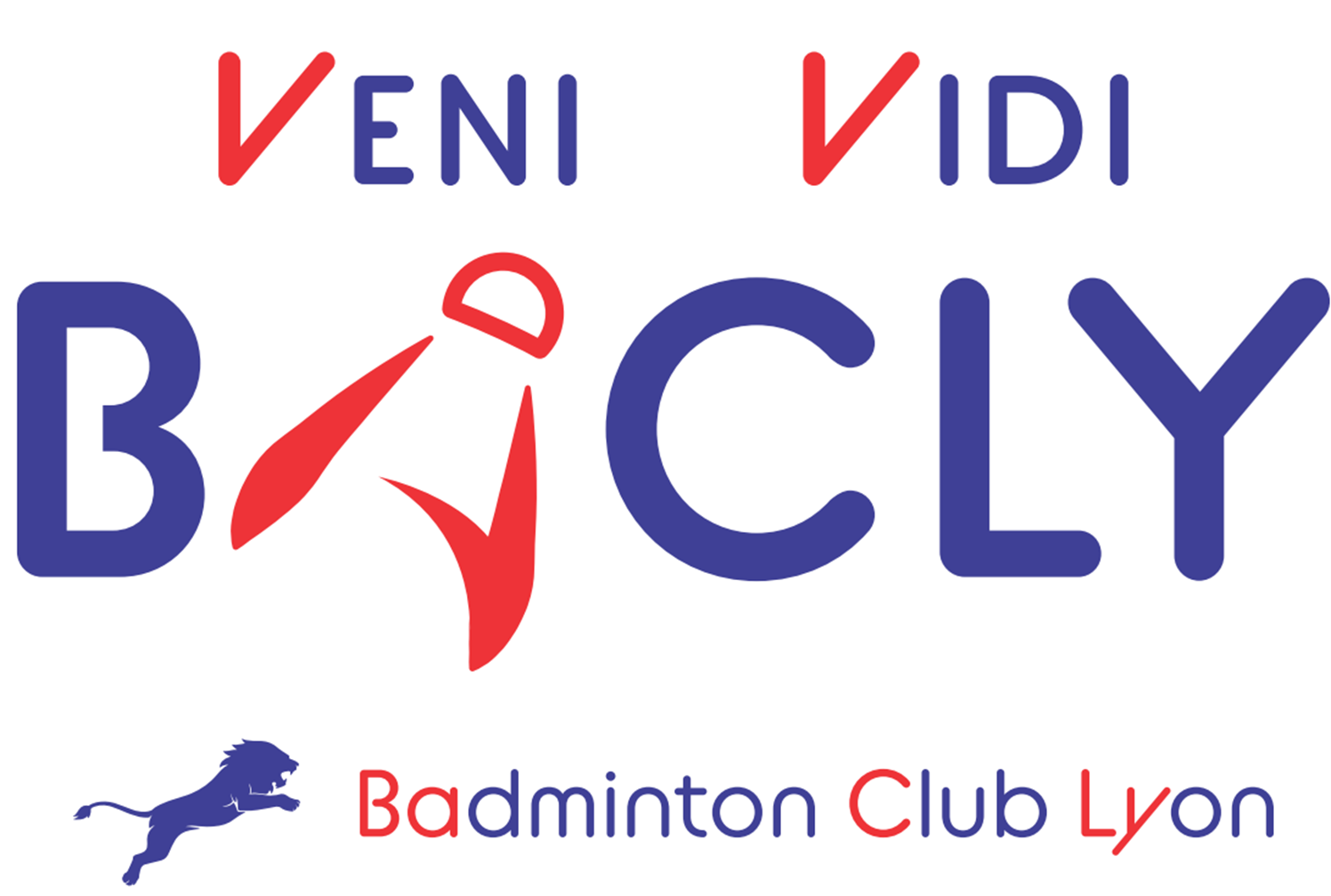 *Joueurs licenciés au BACLY : 15€ la demi-journée ; 25€ la journée ou 100€ les 5 jours. Joueurs non-licenciés au BACLY : 20€ la demi-journée ; 35€ la journée ou 150€ les 5 jours. Règlement par virement ou par chèque le premier jour du stage.Formulaire d'inscription pour le stage jeune du BACLY du 25 au 29 avrilFormulaire d'inscription pour le stage jeune du BACLY du 25 au 29 avrilFormulaire d'inscription pour le stage jeune du BACLY du 25 au 29 avrilFormulaire d'inscription pour le stage jeune du BACLY du 25 au 29 avrilFormulaire d'inscription pour le stage jeune du BACLY du 25 au 29 avrilNom :Prénom :Age :Licencié :Au BACLY Autre club Autre club Non licencié Lundi Matin : oui/nonMatin : oui/nonAprès-midi : oui/nonAprès-midi : oui/nonMardi Matin : oui/nonMatin : oui/nonAprès-midi : oui/nonAprès-midi : oui/nonMercrediMatin : oui/nonMatin : oui/nonAprès-midi : oui/nonAprès-midi : oui/nonJeudiMatin : oui/nonMatin : oui/nonAprès-midi : oui/nonAprès-midi : oui/nonVendrediMatin : oui/nonMatin : oui/nonAprès-midi : oui/nonAprès-midi : oui/nonTarif* :Mode de règlement :Par virementPar virementPar chèquePar chèqueAutorisation de sortie : Oui OuiNonNon